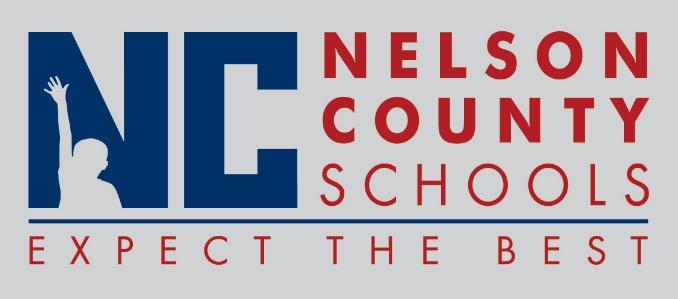 Decision PaperRECOMMENDATION:   	Approve request for the below listed Leaves of Absence.RECOMMENDED MOTION:  	I move that the Nelson County Board of Education Approve the requested Leaves of Absences as presented.Intermittent Leave: 	 Medical Leave:	Custodian 	NH	Driver		Trans	Teacher	BMS	Teacher	HorMaternity Leave:		Teacher	NH	Teacher	BMS	CCR		COEducational Leave: None To:Nelson County Board of EducationFrom:Bob Morris, Executive Director of Student Supportcc:Tom BrownDate:Nov 14, 2017Re:  Leaves of Absence